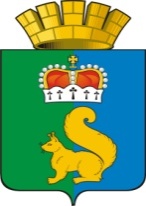 ПОСТАНОВЛЕНИЕАДМИНИСТРАЦИИ ГАРИНСКОГО ГОРОДСКОГО ОКРУГАОб утверждении адресной  программы «Капитальный ремонт общего имущества  в многоквартирных домах на территории Гаринского городского округа на  2022-2027 годы»В соответствии с подпунктом 5 пункта 3 статьи 3 Закона Свердловской области	от	19	декабря		2013	года № 127-O3 «Об обеспечении	проведения капитального	 ремонта общего имущества в многоквартирных	домах на территории Свердловской области» ПОСТАНАВЛЯЮ:Утвердить муниципальную адресную  программу «Капитальный ремонт общего имущества в  многоквартирных домах на территории Гаринского городского округа на  2022-2027 годы» (прилагается).Контроль  за   исполнением    настоящего     постановление     оставляю за собой.Настоящее постановление обнародовать (опубликовать).Глава Гаринского городского округа                                                           С.Е.ВеличкоУтверждена
Постановлением Администрации Гаринского городского округа№ 00 от 00

МУНИЦИПАЛЬНАЯ АДРЕСНАЯ ПРОГРАММА «КАПИТАЛЬНЫЙ РЕМОНТ ОБЩЕГО ИМУЩЕСТВА В МНОГОКВАРТИРНЫХ ДОМАХ НА ТЕРРИТОРИИ ГАРИНСКОГО ГОРОДСКОГО ОКРУГА НА 2022 - 2027 ГОДЫ»
ПАСПОРТ МУНИЦИПАЛЬНОЙ АДРЕСНОЙ ПРОГРАММЫ «КАПИТАЛЬНЫЙ РЕМОНТ ОБЩЕГО ИМУЩЕСТВА В МНОГОКВАРТИРНЫХ ДОМАХ НА ТЕРРИТОРИИ ГАРИНСКОГО ГОРОДСКОГО ОКРУГА НА 2022 - 2027 ГОДЫ»


Раздел 1. ХАРАКТЕРИСТИКА И АНАЛИЗ ТЕКУЩЕГО СОСТОЯНИЯ МНОГОКВАРТИРНЫХ ДОМОВ НА ТЕРРИТОРИИ ГАРИНСКОГО ГОРОДСКОГО ОКРУГА, СОДЕРЖАНИЕ ПРОБЛЕМЫ И ОБОСНОВАНИЕ НЕОБХОДИМОСТИ ЕЕ РЕШЕНИЯ.Проблема технического состояния многоквартирных домов, приведение их в соответствие с требованиями нормативных документов остается наиболее острой социальной проблемой на территории Гаринского городского округа.Общее имущество многоквартирного дома в процессе эксплуатации подвергается физическому и функциональному износу, силовым нагрузкам, влиянию природно-климатических и техногенных факторов, а также приходит в негодность в силу ненадлежащей эксплуатации. Восстановление эксплуатационных показателей жилищного фонда возможно при своевременном устранении возникающих неисправностей, в том числе путем проведения капитального ремонта.Существующие темпы проведения капитального ремонта общего имущества многоквартирных домов существенно ниже потребности в проведении таких ремонтов.Программа подготовлена на основании анализа технического состояния многоквартирных домов, находящихся на территории Гаринского городского округа. Общая площадь многоквартирного жилищного фонда Гаринского городского округа составляет 2,6264 тыс. кв. м. с количеством домов 4. Физический износ домов составляет от 40 до 68 процентов. В соответствии с Жилищным кодексом Российской Федерации и Законом в рамках Программы подлежат капитальному ремонту все многоквартирные дома, за исключением:1) многоквартирных домов, признанных в установленном законодательством Российской Федерации порядке аварийными и подлежащими сносу или реконструкции; (в ред. Постановления Правительства Свердловской области от 05.07.2017 N 493-ПП)2) многоквартирных домов, физический износ основных конструктивных элементов (крыша, стены, фундамент) которых превышает 70 процентов;3) многоквартирных домов, в которых совокупная стоимость услуг и (или) работ по капитальному ремонту конструктивных элементов и внутридомовых инженерных систем, входящих в состав общего имущества в многоквартирных домах, в расчете на один квадратный метр общей площади жилых помещений превышает стоимость, определенную нормативным правовым актом Свердловской области;4) многоквартирных домов, в которых имеется менее чем три квартиры;5) многоквартирных домов, в отношении которых на дату утверждения или актуализации Программы в порядке, установленном Законом, приняты решения о сносе или реконструкции.
(подп. 5 введен Постановлением Правительства Свердловской области от 05.07.2017 N 493-ПП);Большая часть многоквартирных домов по своему фактическому техническому состоянию нуждается в проведении тех или иных видов работ капитального ремонта. Ежегодное недофинансирование работ по проведению капитального ремонта общего имущества в многоквартирных домах является острой проблемой и затрудняет перевод жилищного хозяйства в сферу рыночных отношений, а также формирование механизмов управления жилищным фондом.Для приведения жилого фонда к нормативному техническому состоянию необходимо проведение комплексного капитального ремонта общего имущества в многоквартирных домах в рамках программы, которая обеспечит максимальный уровень благоустройства и качественное улучшение условий проживания граждан.


Раздел 3. ФИНАНСОВОЕ ОБЕСПЕЧЕНИЕ РЕАЛИЗАЦИИ ПРОГРАММЫФонды капитального ремонта общего имущества в многоквартирных домах формируются за счет обязательных ежемесячных взносов на капитальный ремонт собственников помещений. В соответствии со статьями 3, 12 Закона минимальный размер взноса на капитальный ремонт на соответствующий год устанавливается Правительством Свердловской области.Финансирование услуг и (или) работ по капитальному ремонту общего имущества в многоквартирных домах может осуществляться с применением мер финансовой поддержки, предоставляемой товариществам собственников жилья, жилищным, жилищно-строительным кооперативам, созданным в соответствии с Жилищным кодексом Российской Федерации, управляющим организациям, региональным операторам за счет средств федерального бюджета, средств бюджета субъекта Российской Федерации, местного бюджета в порядке и на условиях, которые предусмотрены соответственно федеральными законами, законами субъектов Российской Федерации, муниципальными правовыми актами (часть вторая в ред. Постановления Правительства Свердловской области от 22.12.2016 N 905-ПП).Мерами государственной поддержки, предоставляемыми за счет средств областного бюджета для финансирования услуг и (или) работ по капитальному ремонту общего имущества в многоквартирных домах, являются субсидии из областного бюджета, предоставляемые в соответствии со статьей  30 Закона в порядке и на условиях, утверждаемых Правительством Свердловской области. Объем субсидий устанавливается законом Свердловской области об областном бюджете на соответствующий год и плановый период.Порядок, условия и объем предоставления мер муниципальной поддержки на проведение капитального ремонта общего имущества в многоквартирных домах за счет средств местного бюджета предусматриваются муниципальными правовыми актами органов местного самоуправления муниципальных образований, расположенных на территории Свердловской области.Порядок предоставления мер финансовой поддержки за счет средств Фонда содействия реформированию жилищно-коммунального хозяйства предусматривается Федеральным законом от 21 июля 2007 года N 185-ФЗ "О Фонде содействия реформированию жилищно-коммунального хозяйства".


Раздел 4. МЕХАНИЗМ РЕАЛИЗАЦИИ ПРОГРАММЫМероприятия Программы направлены на реализацию проведения капитального ремонта общего имущества многоквартирных домов. Мероприятия Программы реализуются на основании ежегодно корректируемого перечня многоквартирных домов, расположенных на территории Гаринского городского округа, подлежащих капитальному ремонту общего имущества (приложение к Программе).В целях реализации Программы, определения стоимости услуг и (или) работ по капитальному ремонту общего имущества в многоквартирных домах, конкретизации сроков проведения капитального ремонта общего имущества в многоквартирных домах, уточнения планируемых видов услуг и (или) работ по капитальному ремонту общего имущества в многоквартирных домах Правительством Свердловской области утверждаются краткосрочные (сроком на три года) планы реализации Программы в соответствии со статьей 11 Закона.Перечень услуг и (или) работ по капитальному ремонту общего имущества в многоквартирном доме, оказание и (или) выполнение которых финансируются за счет средств фонда капитального ремонта, сформированного исходя из минимального размера взноса, установленного Правительством Свердловской области, установлен Жилищным кодексом Российской Федерации и статьей 17 Закона. При этом выполнение работ по капитальному ремонту внутридомовых инженерных систем электро-, тепло-, газо-, водоснабжения, водоотведения осуществляется одновременно в отношении двух и более внутридомовых инженерных систем в многоквартирном доме без отселения собственников помещений в многоквартирном доме в целях минимизации их неудобств.
(в ред. Постановления Правительства Свердловской области от 21.12.2017 N 1007-ПП)

Раздел 5. ОЦЕНКА СОЦИАЛЬНО-ЭКОНОМИЧЕСКОЙ И ИНОЙ ЭФФЕКТИВНОСТИ РЕАЛИЗАЦИИ ПРОГРАММЫЭффект от выполнения Программы имеет прежде всего социальную направленность: улучшаются условия проживания граждан, обеспечивается сохранность жилищного фонда, повышается эффективность эксплуатации зданий, улучшается внешний эстетический вид жилых зданий, увеличивается надежность функционирования систем инженерно-технического обеспечения, что снижает потери ресурсов внутри дома и обеспечивает надлежащее качество коммунальных услуг, позволяет сэкономить средства собственников жилых помещений по оплате коммунальных услуг и обеспечивает экономию топливно-энергетических ресурсов и комфортное проживание граждан.
Приложение 
к Муниципальной программе 
«Капитальный ремонт общего
имущества в многоквартирных домах
на территории Гаринского городского округа на 2022 - 2027 годы»

ПЕРЕЧЕНЬ МНОГОКВАРТИРНЫХ ДОМОВ, РАСПОЛОЖЕННЫХ НА ТЕРРИТОРИИ ГАРИНСКОГО ГОРОДСКОГО ОКРУГА, ПОДЛЕЖАЩИХ КАПИТАЛЬНОМУ РЕМОНТУ В 2022 - 2027 ГОДАХПриложение 1К постановлению администрации Гаринского городского округаРАЗДЕЛ II. ЦЕЛИ, ЗАДАЧИ И ЦЕЛЕВЫЕ ПОКАЗАТЕЛИ РЕАЛИЗАЦИИ МУНИЦИПАЛЬНОЙ ПРОГРАММЫ «КАПИТАЛЬНЫЙ РЕМОНТ ВМНОГОКВАРТИРНЫХ ДОМОВ НА ТЕРРИТОРИИ ГАРИНСКОГО ГОРОДСКОГО ОКРУГА НА 2022 - 2027 ГОДЫ»Приложение 2к постановлению администрации  Гаринского городского округа  № 00  от 00Раздел III. План мероприятий по выполнению муниципальной программы «Развитие и модернизация объектов водоснабжения, охрана окружающей среды на территории Гаринского городского округа» на 2019-2024 годыНаименование программы«Капитальный ремонт общего имущества в многоквартирных домах на территории Гаринского городского округа на 2022 - 2027 годы»Основание для разработки ПрограммыЖилищный кодекс Российской Федерации;Закон Свердловской области от 19 декабря 2013 года N 127-ОЗ "Об обеспечении проведения капитального ремонта общего имущества в многоквартирных домах на территории Свердловской области" (далее - Закон)Цель и задача ПрограммыЦель Программы - улучшение жилищных условий граждан за счет проведения капитального ремонта общего имущества в многоквартирных домах на территории Гаринского городского округа.Задача 1. Приведение состояния многоквартирных домов и муниципальных жилых помещений в соответствии с требованиями нормативно-технических документовСрок реализации Программы2022 - 2027 годыИсполнители основных мероприятий ПрограммыАдминистрация Гаринского городского округа, МКУ «Городское хозяйство», исполнители муниципальных контрактов, победившие на конкурсной основе в соответствии с действующим законодательством о закупке товаров, работ и услуг для государственных и муниципальных  нужд.Ожидаемые конечные результаты реализации Программы1) обеспечение проведения капитального ремонта всех многоквартирных домов, расположенных на территории Гаринского городского округа;2) создание безопасных, комфортных и благоприятных условий проживания граждан;3) обеспечение сохранности многоквартирных домов и улучшение эксплуатационных характеристик общего имуществаНомер строкиАдрес (наименование населенного пункта, улицы, номер дома и корпуса)Год постройкиПеречень услуг и (или) работ по капитальному ремонту общего имущества в многоквартирном домеПлановый период проведения капитального ремонта общего имущества в многоквартирном доме123452.Свердловская область, Гаринский городской округ, п.г.т. Гари, ул. Промысловая, дом 16.1988ремонт крыши,ремонт внутридомовых инженерных систем,разработка проектно – сметной документации на проведение капитального ремонта (строительный контроль),строительный контроль,ремонт фасада,ремонт подвальных помещений2022 - 2027ремонт системы электроснабжения,строительный контроль3.Свердловская область, Гаринский городской округ, п.г.т. Гари, ул. Промысловая, дом 14.1986ремонт крыши,ремонт внутридомовых инженерных систем,разработка проектно – сметной документации на проведение капитального ремонта (строительный контроль),строительный контроль,ремонт фасада,ремонт подвальных помещений ремонт системы электроснабжения,строительный контроль2022 - 2027№ строкиНаименование цели (целей) и задач, целевых показателейЕдиница измеренияЗначение целевого показателя реализации муниципальной программыЗначение целевого показателя реализации муниципальной программыЗначение целевого показателя реализации муниципальной программыЗначение целевого показателя реализации муниципальной программыЗначение целевого показателя реализации муниципальной программыЗначение целевого показателя реализации муниципальной программыИсточник значений показателей№ строкиНаименование цели (целей) и задач, целевых показателейЕдиница измерения202220232024202520262027Источник значений показателей1234567899101.Цель: Улучшение жилищных условий граждан за счет проведения капитального ремонта общего имущества в многоквартирных домах на территории Гаринского городского округа.Цель: Улучшение жилищных условий граждан за счет проведения капитального ремонта общего имущества в многоквартирных домах на территории Гаринского городского округа.Цель: Улучшение жилищных условий граждан за счет проведения капитального ремонта общего имущества в многоквартирных домах на территории Гаринского городского округа.Цель: Улучшение жилищных условий граждан за счет проведения капитального ремонта общего имущества в многоквартирных домах на территории Гаринского городского округа.Цель: Улучшение жилищных условий граждан за счет проведения капитального ремонта общего имущества в многоквартирных домах на территории Гаринского городского округа.Цель: Улучшение жилищных условий граждан за счет проведения капитального ремонта общего имущества в многоквартирных домах на территории Гаринского городского округа.Цель: Улучшение жилищных условий граждан за счет проведения капитального ремонта общего имущества в многоквартирных домах на территории Гаринского городского округа.Цель: Улучшение жилищных условий граждан за счет проведения капитального ремонта общего имущества в многоквартирных домах на территории Гаринского городского округа.Цель: Улучшение жилищных условий граждан за счет проведения капитального ремонта общего имущества в многоквартирных домах на территории Гаринского городского округа.Цель: Улучшение жилищных условий граждан за счет проведения капитального ремонта общего имущества в многоквартирных домах на территории Гаринского городского округа.1.1.Задача 1. Приведение состояния многоквартирных домов и муниципальных жилых помещений в соответствии с требованиями нормативно-технических документовЗадача 1. Приведение состояния многоквартирных домов и муниципальных жилых помещений в соответствии с требованиями нормативно-технических документовЗадача 1. Приведение состояния многоквартирных домов и муниципальных жилых помещений в соответствии с требованиями нормативно-технических документовЗадача 1. Приведение состояния многоквартирных домов и муниципальных жилых помещений в соответствии с требованиями нормативно-технических документовЗадача 1. Приведение состояния многоквартирных домов и муниципальных жилых помещений в соответствии с требованиями нормативно-технических документовЗадача 1. Приведение состояния многоквартирных домов и муниципальных жилых помещений в соответствии с требованиями нормативно-технических документовЗадача 1. Приведение состояния многоквартирных домов и муниципальных жилых помещений в соответствии с требованиями нормативно-технических документовЗадача 1. Приведение состояния многоквартирных домов и муниципальных жилых помещений в соответствии с требованиями нормативно-технических документовЗадача 1. Приведение состояния многоквартирных домов и муниципальных жилых помещений в соответствии с требованиями нормативно-технических документовЗадача 1. Приведение состояния многоквартирных домов и муниципальных жилых помещений в соответствии с требованиями нормативно-технических документов1.1.1.Количество составленных сметных расчетовшт.1111111Фактическое количество составленных сметных расчетов за отчетный год. Предоставляется исполнителем работ.1.1.2.Количество многоквартирных домов в которых проводится ремонт. шт.1111111Фактическое количество многоквартирных домов за отчетный год, в которых проводился ремонт. Предоставляется исполнителем работ.1.1.3.Выполнение взносов на капитальный ремонт жилых и нежилых помещений в многоквартирных домах, находящихся в муниципальной собственности.%100100100100100100100Показатель рассчитывается как отношение внесенных взносов к установленной сумме взносов, умноженное на 100%.Взносы на капитальный ремонт жилых и нежилых помещений в многоквартирных домах, находящихся в муниципальной собственности, рассчитаны по формуле:
V=S*Т*12 мес.
     V - размер перечисленных средств, тыс. руб.

     Т - минимальный размер взноса на капитальный ремонт общего имущества в МКД, руб/кв. м. (устанавливается Постановлением Администрации Гаринского городского окруцга).

     S  - площадь помещений, за которые перечисляется плата, тыс. кв. м.№ строкиНаименование мероприятия/источники расходов на финансированиеОбъемы расходов на выполнение мероприятия за счет всех источников ресурсного обеспечения, тыс. рублейОбъемы расходов на выполнение мероприятия за счет всех источников ресурсного обеспечения, тыс. рублейОбъемы расходов на выполнение мероприятия за счет всех источников ресурсного обеспечения, тыс. рублейОбъемы расходов на выполнение мероприятия за счет всех источников ресурсного обеспечения, тыс. рублейОбъемы расходов на выполнение мероприятия за счет всех источников ресурсного обеспечения, тыс. рублейОбъемы расходов на выполнение мероприятия за счет всех источников ресурсного обеспечения, тыс. рублейОбъемы расходов на выполнение мероприятия за счет всех источников ресурсного обеспечения, тыс. рублейИсполнитель мероприятияНомер строки целевого показателя, на достижение которого направлено мероприятие№ строкиНаименование мероприятия/источники расходов на финансированиевсего20222023202420252026202712345678910119ПРОГРАММА КАПИТАЛЬНЫЙ РЕМОНТ МНОГОКВАРТИРНЫХ ДОМОВ НА ТЕРРИТОРИИ ГАРИНСКОГО ГОРОДСКОГО ОКРУГА НА 2022 - 2027 ГОДЫПРОГРАММА КАПИТАЛЬНЫЙ РЕМОНТ МНОГОКВАРТИРНЫХ ДОМОВ НА ТЕРРИТОРИИ ГАРИНСКОГО ГОРОДСКОГО ОКРУГА НА 2022 - 2027 ГОДЫПРОГРАММА КАПИТАЛЬНЫЙ РЕМОНТ МНОГОКВАРТИРНЫХ ДОМОВ НА ТЕРРИТОРИИ ГАРИНСКОГО ГОРОДСКОГО ОКРУГА НА 2022 - 2027 ГОДЫПРОГРАММА КАПИТАЛЬНЫЙ РЕМОНТ МНОГОКВАРТИРНЫХ ДОМОВ НА ТЕРРИТОРИИ ГАРИНСКОГО ГОРОДСКОГО ОКРУГА НА 2022 - 2027 ГОДЫПРОГРАММА КАПИТАЛЬНЫЙ РЕМОНТ МНОГОКВАРТИРНЫХ ДОМОВ НА ТЕРРИТОРИИ ГАРИНСКОГО ГОРОДСКОГО ОКРУГА НА 2022 - 2027 ГОДЫПРОГРАММА КАПИТАЛЬНЫЙ РЕМОНТ МНОГОКВАРТИРНЫХ ДОМОВ НА ТЕРРИТОРИИ ГАРИНСКОГО ГОРОДСКОГО ОКРУГА НА 2022 - 2027 ГОДЫПРОГРАММА КАПИТАЛЬНЫЙ РЕМОНТ МНОГОКВАРТИРНЫХ ДОМОВ НА ТЕРРИТОРИИ ГАРИНСКОГО ГОРОДСКОГО ОКРУГА НА 2022 - 2027 ГОДЫПРОГРАММА КАПИТАЛЬНЫЙ РЕМОНТ МНОГОКВАРТИРНЫХ ДОМОВ НА ТЕРРИТОРИИ ГАРИНСКОГО ГОРОДСКОГО ОКРУГА НА 2022 - 2027 ГОДЫПРОГРАММА КАПИТАЛЬНЫЙ РЕМОНТ МНОГОКВАРТИРНЫХ ДОМОВ НА ТЕРРИТОРИИ ГАРИНСКОГО ГОРОДСКОГО ОКРУГА НА 2022 - 2027 ГОДЫПРОГРАММА КАПИТАЛЬНЫЙ РЕМОНТ МНОГОКВАРТИРНЫХ ДОМОВ НА ТЕРРИТОРИИ ГАРИНСКОГО ГОРОДСКОГО ОКРУГА НА 2022 - 2027 ГОДЫ10ВСЕГО ПО МУНИЦИПАЛЬНОЙ ПРОГРАММЕ300050050050050050050011местный бюджет300050050050050050050012областной бюджет0000000131. Капитальные вложения1. Капитальные вложения1. Капитальные вложения1. Капитальные вложения1. Капитальные вложения1. Капитальные вложения1. Капитальные вложения1. Капитальные вложения1. Капитальные вложения1. Капитальные вложения14Всего по направлению «Капитальные вложения», в том числе:000000015местный бюджет000000016областной бюджет0000000171.1. Бюджетные инвестиции в объекты капитального строительства1.1. Бюджетные инвестиции в объекты капитального строительства1.1. Бюджетные инвестиции в объекты капитального строительства1.1. Бюджетные инвестиции в объекты капитального строительства1.1. Бюджетные инвестиции в объекты капитального строительства1.1. Бюджетные инвестиции в объекты капитального строительства1.1. Бюджетные инвестиции в объекты капитального строительства1.1. Бюджетные инвестиции в объекты капитального строительства1.1. Бюджетные инвестиции в объекты капитального строительства1.1. Бюджетные инвестиции в объекты капитального строительства18Всего по направлению «Бюджетные инвестиции в объекты капитального строительства», в том числе:000000019местный бюджет000000021областной бюджет 00000002. Прочие нужды2. Прочие нужды2. Прочие нужды2. Прочие нужды2. Прочие нужды2. Прочие нужды2. Прочие нужды2. Прочие нужды2. Прочие нужды2. Прочие нужды22Всего по направлению «Прочие нужды», в том числе:300050050050050050050023местный бюджет300050050050050050050024Мероприятие 1: Разработка проектно - сметной документации (включая строительный контроль).600100100100100100100МКУ «Городское хозяйство»1.1.1.1.1.2.1.1.3.25местный бюджет60010010010010010010026Мероприятие 2: Проведение строительно – монтажных работ.2400400400400400400400МКУ «Городское хозяйство»1.1.1.1.1.2.1.1.3.27местный бюджет2400400400400400400400